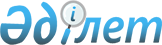 Ақкөл ауданы бойынша 2014 жылға қоғамдық жұмыстарға сұранысты және ұсынысты айқындау, ұйымдардың тізбесін, қоғамдық жұмыстардың түрлерін, көлемі мен нақты жағдайларын, қатысушылардың еңбегіне төленетін ақының мөлшерін және олардың қаржыландыру көздерін бекіту туралы
					
			Күшін жойған
			
			
		
					Ақмола облысы Ақкөл ауданы әкімдігінің 2014 жылғы 23 қаңтардағы № А-1/18 қаулысы. Ақмола облысының Әділет департаментінде 2014 жылғы 30 қаңтарда № 3994 болып тіркелді. Қолданылу мерзімінің аяқталуына байланысты күші жойылды - (Ақмола облысы Ақкөл ауданы әкімдігінің 2015 жылғы 13 қаңтардағы № 3-8-1/И-31 хатымен)      Ескерту. Қолданылу мерзімінің аяқталуына байланысты күші жойылды - (Ақмола облысы Ақкөл ауданы әкімдігінің 13.01.2015 № 3-8-1/И-31 хатымен).      РҚАО ескертпесі.

      Құжаттың мәтінінде түпнұсқаның пунктуациясы мен орфографиясы сақталған.

      «Халықты жұмыспен қамту туралы» Қазақстан Республикасының 2001 жылғы 23 қаңтардағы Заңының 20 бабына, Қазақстан Республикасы Үкіметінің 2001 жылғы 19 маусымдағы № 836 қаулысымен бекітілген Қоғамдық жұмысты ұйымдастыру және қаржыландыру ережесіне сәйкес, аудан әкімдігі ҚАУЛЫ ЕТЕДІ:



      1. Ақкөл ауданы бойынша 2014 жылға қоғамдық жұмыстарға сұраныс және ұсыныс 1-қосымшаға сәйкес айқындалсын.



      2. Ұйымдардың тізбесі, қоғамдық жұмыстардың түрлері, көлемі мен нақты жағдайлары, қатысушылардың еңбегіне төленетін ақының мөлшері және олардың қаржыландыру көздері 2-қосымшаға сәйкес бекітілсін.



      3. Осы қаулының орындалуын бақылау аудан әкімінің орынбасары Н.Т.Әбдірахмановқа жүктелсін.



      4. Осы қаулы Ақмола облысының Әділет департаментінде мемлекеттiк тiркелген күнінен бастап күшiне енедi және ресми жарияланған күнінен бастап қолданысқа енгiзiледi.      Аудан әкімі                                Т.Едігенов

Ақкөл ауданы әкімдігінің

2014 жылғы 23 қаңтардағы

№ А-1/18 қаулысына   

1-қосымша        

2014 жылға қоғамдық жұмыстарға сұраныс және ұсыныс

Ақкөл ауданы әкімдігінің

2014 жылғы 23 қаңтардағы

№ А-1/18 қаулысына   

2-қосымша        Ұйымдардың тізбесі, қоғамдық жұмыстардың түрлері, көлемі мен нақты жағдайлары, қатысушылардың еңбегіне төленетін ақының мөлшері және олардың қаржыландыру көздері      Ескерту. 2-қосымша жаңа редакцияда - Ақмола облысы Ақкөл ауданы әкімдігінің 01.07.2014 № А-7/238 (ресми жарияланған күнінен бастап қолданысқа енгiзiледi) қаулысымен.кестенің жалғасы
					© 2012. Қазақстан Республикасы Әділет министрлігінің «Қазақстан Республикасының Заңнама және құқықтық ақпарат институты» ШЖҚ РМК
				№Ұйымның атауыСұранысҰсыныс1.«Қарасай ауылдық округі әкімінің

аппараты» мемлекеттік мекемесі13132.«Урюпин селолық округі әкімінің аппараты» мемлекеттік мекемесі14143.«Азат ауылы әкімінің аппараты» мемлекеттік мекемесі664.«Жалғызқарағай ауылдық округі әкімінің аппараты» мемлекеттік мекемесі13135.«Еңбек ауылдық округі әкімінің аппараты» мемлекеттік мекемесі886.«Кеңес селолық округі әкімінің аппараты» мемлекеттік мекемесі13137.«Наумов селолық округі әкімінің аппараты» мемлекеттік мекемесі778.«Новорыбин селолық округі әкімінің аппараты» мемлекеттік мекемесі13139.«Ақкөл қаласы әкімінің аппараты» мемлекеттік мекемесі8484№Ұйымның атауыҚоғамдық жұмыстардың түрлеріЖұмыстардың көлемі1.«Қарасай ауылдық округі әкімінің аппараты» мемлекеттік мекемесі1. Аумақтарды қардан тазалау және көгалдандыру, абаттандыру57000 шаршы метр1.«Қарасай ауылдық округі әкімінің аппараты» мемлекеттік мекемесі2. Аумақтарды тұрмыстық қоқыстан тазалау10500 шаршы метр2.«Урюпин селолық округі әкімінің аппараты» мемлекеттік мекемесі1. Аумақтарды қардан тазалау және көгалдандыру, абаттандыру57000 шаршы метр2.«Урюпин селолық округі әкімінің аппараты» мемлекеттік мекемесі2. Аумақтарды тұрмыстық қоқыстан тазалау10500 шаршы метр2.«Урюпин селолық округі әкімінің аппараты» мемлекеттік мекемесі3. Селолық клубтарға жылу беруді ұйымдастыру990 шаршы метр3.«Азат ауылы әкімінің аппараты» мемлекеттік мекемесі к мекемесі1. Аумақтарды қардан тазалау және көгалдандыру, абаттандыру57000 шаршы метр3.«Азат ауылы әкімінің аппараты» мемлекеттік мекемесі к мекемесі2. Аумақтарды тұрмыстық қоқыстан тазалау9500 шаршы метр4.«Жалғызқарағай ауылдық округі әкімінің аппараты» мемлекеттік мекемесі1. Аумақтарды қардан тазалау және көгалдандыру, абаттандыру46000 шаршы метр4.«Жалғызқарағай ауылдық округі әкімінің аппараты» мемлекеттік мекемесі2. Аумақтарды тұрмыстық қоқыстан тазалау10500 шаршы метр5.«Еңбек ауылдық округі әкімінің аппараты» мемлекеттік мекемесі1. Аумақтарды қардан тазалау және көгалдандыру, абаттандыру57000 шаршы метр5.«Еңбек ауылдық округі әкімінің аппараты» мемлекеттік мекемесі2. Аумақтарды тұрмыстық қоқыстан тазалау10500 шаршы метр6.«Кеңес селолық округі әкімнің аппараты» мемлекеттік мекемесі1. Аумақтарды қардан тазалау және көгалдандыру, абаттандыру57000 шаршы метр6.«Кеңес селолық округі әкімнің аппараты» мемлекеттік мекемесі2. Аумақтарды тұрмыстық қоқыстан тазалау10500 шаршы метр7.«Наумов селолық округі әкімнің аппараты» мемлекеттік мекемесі1. Аумақтарды қардан тазалау және көгалдандыру, абаттандыру28000 шаршы метр7.«Наумов селолық округі әкімнің аппараты» мемлекеттік мекемесі2. Аумақтарды тұрмыстық қоқыстан тазалау9500 шаршы метр8.«Новорыбин селолық округі әкімнің аппараты» мемлекеттік мекемесі1. Аумақтарды қардан тазалау және көгалдандыру, абаттандыру28000 шаршы метр8.«Новорыбин селолық округі әкімнің аппараты» мемлекеттік мекемесі2. Аумақтарды тұрмыстық қоқыстан тазалау9500 шаршы метр8.«Новорыбин селолық округі әкімнің аппараты» мемлекеттік мекемесі3. Селолық клубтарға жылу беруді ұйымдастыру331 шаршы метр9.«Ақкөл қаласы әкімінің аппараты» мемлекеттік мекемесі1.Аумақтарды қардан тазалау және көгалдандыру, абаттандыру345600 шаршы метр9.«Ақкөл қаласы әкімінің аппараты» мемлекеттік мекемесі2. Аумақтарды тұрмыстық қоқыстан тазалау57600 шаршы метр9.«Ақкөл қаласы әкімінің аппараты» мемлекеттік мекемесі3. Әлеуметтік көмекті алуға үміткер отбасылардың тұрмыстық хал жағдайын тексеретін учаскелік комиссияға және әлеуметтік карталарды жүргізуге көмек көрсету800 құжат9.«Ақкөл қаласы әкімінің аппараты» мемлекеттік мекемесі4. Азаматтарды әскерге шақырту бойынша шақыру қағаздарды рәсімдеумен жеткізуде көмек көрсету1300 шақыру қағазыҚоғамдық жұмыстардың шарттарыҚатысушыларға төленетін төлем мөлшерлеріҚаржыландыру көздеріқолданыстағы еңбек заңнамасына сәйкес, жасалған шартқа сайең төменгі жалақыжергілікті бюджетқолданыстағы еңбек заңнамасына сәйкес, жасалған шартқа сайең төменгі жалақыжергілікті бюджетқолданыстағы еңбек заңнамасына сәйкес, жасалған шартқа сайең төменгі жалақыжергілікті бюджетқолданыстағы еңбек заңнамасына сәйкес, жасалған шартқа сайең төменгі жалақыжергілікті бюджетқолданыстағы еңбек заңнамасына сәйкес, жасалған шартқа сайең төменгі жалақыжергілікті бюджетқолданыстағы еңбек заңнамасына сәйкес, жасалған шартқа сайең төменгі жалақыжергілікті бюджетқолданыстағы еңбек заңнамасына сәйкес, жасалған шартқа сайең төменгі жалақыжергілікті бюджетқолданыстағы еңбек заңнамасына сәйкес, жасалған шартқа сайең төменгі жалақыжергілікті бюджетқолданыстағы еңбек заңнамасына сәйкес, жасалған шартқа сайең төменгі жалақыжергілікті бюджетқолданыстағы еңбек заңнамасына сәйкес, жасалған шартқа сайең төменгі жалақыжергілікті бюджетқолданыстағы еңбек заңнамасына сәйкес, жасалған шартқа сайең төменгі жалақыжергілікті бюджетқолданыстағы еңбек заңнамасына сәйкес, жасалған шартқа сайең төменгі жалақыжергілікті бюджетқолданыстағы еңбек заңнамасына сәйкес, жасалған шартқа сайең төменгі жалақыжергілікті бюджетқолданыстағы еңбек заңнамасына сәйкес, жасалған шартқа сайең төменгі жалақыжергілікті бюджетқолданыстағы еңбек заңнамасына сәйкес, жасалған шартқа сайең төменгі жалақыжергілікті бюджетқолданыстағы еңбек заңнамасына сәйкес, жасалған шартқа сайең төменгі жалақыжергілікті бюджетқолданыстағы еңбек заңнамасына сәйкес, жасалған шартқа сайең төменгі жалақыжергілікті бюджетқолданыстағы еңбек заңнамасына сәйкес, жасалған шартқа сайең төменгі жалақыжергілікті бюджетқолданыстағы еңбек заңнамасына сәйкес, жасалған шартқа сай34600жергілікті бюджетқолданыстағы еңбек заңнамасына сәйкес, жасалған шартқа сай34600жергілікті бюджетқолданыстағы еңбек заңнамасына сәйкес, жасалған шартқа сайең төменгі жалақыжергілікті бюджетқолданыстағы еңбек заңнамасына сәйкес, жасалған шартқа сайең төменгі жалақыжергілікті бюджет